Α Ν Α Κ Ο Ι Ν Ω Σ Η     Ο Δήμος Χίου ανακοινώνει ότι στα πλαίσια της υλοποίησης του Επιχειρησιακού προγράμματος επισιτιστικής και βασικής υλικής συνδρομής 2016 (συνοδευτικά μέτρα), προτίθεται να προβεί στην ανάθεση  παροχής υπηρεσιών Κοινωνικού Λειτουργού  για παροχή στήριξης στους ωφελουμένους του προγράμματος, διάρκειας ενός (1) έτους, έναντι του ποσού των 9.268,00 ευρώ (συμπεριλαμβανομένων όλων των νόμιμων κρατήσεων και του ΦΠΑ).     Η  παροχή της υπηρεσίας θα εκτελεστεί σύμφωνα με τις διατάξεις του Π.Δ. 28/80 και του Δ.Κ.Κ. (Ν.3463/06) με κριτήριο την χαμηλότερη προσφορά, καθώς και σύμφωνα με τα οριζόμενα στην από 9/5/2016 Τεχνική Έκθεση της Διεύθυνσης Κοινωνικής Προστασίας Παιδείας και Πολιτισμού,  η δε δαπάνη της δεν θα υπερβαίνει το συνολικό ποσό των 9.268,00 € με Φ.Π.Α, θα καλυφθεί από πιστώσεις που είναι εγγεγραμμένες στον προϋπολογισμό οικ. έτους 2016 και στον ΚΑ 60-7341.103 με τίτλο «Επιχειρησιακό πρόγραμμα επισιτιστικής και βασικής υλικής συνδρομής (συνοδευτικά μέτρα)».      Οι ενδιαφερόμενοι μπορούν να καταθέσουν προσφορά τους μέχρι την Τρίτη 5 Ιουλίου και ώρα 11:30 π.μ. στο Τμήμα Προμηθειών, Κανάρη 18, Χίος μέσα σε σφραγισμένο φάκελο, ο οποίος θα περιέχει :α) Την οικονομική προσφορά.β) Φωτοαντίγραφο πτυχίου Κοινωνικής Εργασίας από Ανώτατη Σχολή Ελληνικών Πανεπιστημίων & ΤΕΙ ή ισότιμο από Πανεπιστήμια & εκπαιδευτικά ιδρύματα του εξωτερικού με αναγνώριση τίτλου σπουδών.γ) Άδεια άσκησης επαγγέλματος Κοινωνικού Λειτουργού.     Για περισσότερες πληροφορίες σχετικά με το πρόγραμμα οι ενδιαφερόμενοι μπορούν να επικοινωνούν με την Διεύθυνση Κοινωνικής Προστασίας Παιδείας και Πολιτισμού  στο τηλέφωνο 2271350054  (κ. Πεντάκης ή κ. Πουλάκη). 					     Εκ του Τμήματος Προμηθειών                                                                                 του Δήμου Χίου    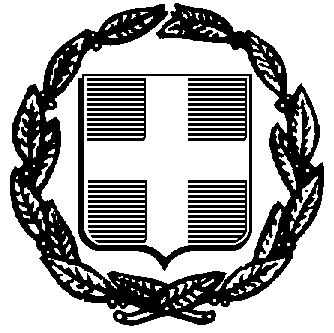                ΕΛΛΗΝΙΚΗ ΔΗΜΟΚΡΑΤΙΑ                       Δ Η Μ Ο Σ    Χ Ι Ο Υ    Δ/ΝΣΗ ΟΙΚΟΝΟΜΙΚΩΝ ΥΠΗΡΕΣΙΩΝ   ΤΜΗΜΑ ΠΡΟΜΗΘΕΙΩΝ & ΑΠΟΘΗΚΗΣ               ΕΛΛΗΝΙΚΗ ΔΗΜΟΚΡΑΤΙΑ                       Δ Η Μ Ο Σ    Χ Ι Ο Υ    Δ/ΝΣΗ ΟΙΚΟΝΟΜΙΚΩΝ ΥΠΗΡΕΣΙΩΝ   ΤΜΗΜΑ ΠΡΟΜΗΘΕΙΩΝ & ΑΠΟΘΗΚΗΣ               ΕΛΛΗΝΙΚΗ ΔΗΜΟΚΡΑΤΙΑ                       Δ Η Μ Ο Σ    Χ Ι Ο Υ    Δ/ΝΣΗ ΟΙΚΟΝΟΜΙΚΩΝ ΥΠΗΡΕΣΙΩΝ   ΤΜΗΜΑ ΠΡΟΜΗΘΕΙΩΝ & ΑΠΟΘΗΚΗΣ               ΕΛΛΗΝΙΚΗ ΔΗΜΟΚΡΑΤΙΑ                       Δ Η Μ Ο Σ    Χ Ι Ο Υ    Δ/ΝΣΗ ΟΙΚΟΝΟΜΙΚΩΝ ΥΠΗΡΕΣΙΩΝ   ΤΜΗΜΑ ΠΡΟΜΗΘΕΙΩΝ & ΑΠΟΘΗΚΗΣ               Χίος  28/6/2016               Α.Π. : Δ.Υ.Ταχ.Δ/νση:Κανάρη 18,  82100 Χίος Κανάρη 18,  82100 Χίος Πληροφορίες:Κοντού ΑναστασίαΤηλέφωνο:22713-51 713FAX:22713-51 721